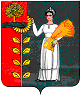 РОССИЙСКАЯ ФЕДЕРАЦИЯСОВЕТ ДЕПУТАТОВ СЕЛЬСКОГО ПОСЕЛЕНИЯХВОРОСТЯНСКИЙ СЕЛЬСОВЕТДобринского муниципального района Липецкой области43 -я сессия V созываР Е Ш Е Н И Еот 14.02.2018 г. 			    ж.д.ст.Хворостянка 			№ 126 –рсО Положении «Об оплате труда военно-учетного работника, осуществляющего первичный воинский учет в сельском поселении Хворостянский сельсовет Добринского муниципального района»Рассмотрев представленный администрацией сельского поселения Хворостянский сельсовет проект Положения «Об оплате труда военно-учетного работника, осуществляющего первичный воинский учет в сельском поселении Хворостянский сельсовет Добринского муниципального района», в соответствии с постановлением Правительства РФ от 29.04.2006 года № 258 «О субвенциях на осуществление полномочий по первичному воинскому учету на территориях, где отсутствуют военные комиссариаты», руководствуясь ст. 144 Трудового кодекса Российской Федерации, Уставом сельского поселения, учитывая решения постоянных комиссий Совет депутатов сельского поселения Хворостянский сельсоветР Е Ш И Л :1. Принять Положение «Об оплате труда военно-учетного работника, осуществляющего первичный воинский учет в сельском поселении Хворостянский сельсовет Добринского муниципального района» (прилагается).2. Направить указанный нормативный правовой акт главе сельского поселения для подписания и официального обнародования.3. Настоящее решение вступает в силу со дня его официального обнародования и распространяется на правоотношения, возникшие с 1 января 2018 года.Председатель Совета депутатовсельского поселенияХворостянский сельсовет                                                В.Г. КуриловПринятоРешением Совета депутатовсельского поселения Хворостянский сельсоветДобринского муниципального районаЛипецкой области Российской Федерацииот 14.02.2018 г. № 126 - рсПОЛОЖЕНИЕ«Об оплате труда военно-учетного работника, осуществляющего первичный воинский учет в сельском поселении Хворостянский сельсовет Добринского муниципального района»1. Общие положения1. Настоящее Положение регулирует порядок оплаты труда военно–учетного работника, осуществляющего первичный воинский учет на территории сельского поселения Хворостянский сельсовет Добринского муниципального района.2. Фонд оплаты труда военно-учетного работника формируется на календарный год, исходя из объема субвенций бюджетам Российской Федерации и муниципальных образований.Размеры надбавок и премий устанавливаются в пределах выделенных средств на оплату труда.2. Порядок и условия оплаты труда1. Оплата труда работника, осуществляющего первичный воинский учет в сельском поселении Хворостянский сельсовет Добринского муниципального района, состоит из должностного оклада, премиальных выплат по итогам работы.2. Размер ежемесячного должностного оклада работника по воинскому учету (далее - работника) устанавливается согласно таблице:3. Для усиления материальной заинтересованности работника в своевременном и качественном выполнении должностных обязанностей, ответственности за порученный участок работ, в пределах утвержденного фонда оплаты труда предусматривается премирование за основные результаты деятельности по итогам работы за месяц - в размере до 25% должностного оклада.Премирование работника производится за фактически отработанное время (включая период нахождения в ежегодном оплачиваемом отпуске).При определении размера премии работникам основаниями для понижения размера и лишения премии являются:а) несоблюдение установленных сроков выполнения поручений или должностных обязанностей, некачественное их выполнение без уважительных причин;б) ненадлежащее качество работы с документами и поручениями руководителей;в) недостаточный уровень знаний, навыков, умений;г) нарушение трудовой дисциплины.4.Экономия фонда оплаты труда военно-учетного работника используется для:- оказания материальной помощи, в том числе на частичное возмещение расходов в связи со смертью супруги (супруга), родителей, детей;- выплата премии по итогам работы за год.3. Формирование фонда оплаты труда1. Формирование фонда оплаты труда осуществляется в пределах выделенных средств на оплату труда из общего объема субвенций из федерального бюджета, переданного администрации сельского поселения Хворостянский сельсовет на текущий финансовый год и плановый период.2. Администрация сельского поселения Хворостянский сельсовет ежегодно составляет штатное расписание и производит расчет заработной платы на плановый период.Глава сельского поселенияХворостянский сельсовет                                                             В.Г. КуриловНаименование должностиДолжностной оклад (руб.)Инспектор военно-учетной работы (0,4 ст.)3 060